                                         תאריך עדכון:06/07/2016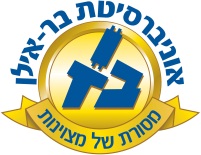 ניהול מערכות תובלה ושינוע למנהלים 55-602 מרצה: ד"ר יובל הדס סוג הקורס: הרצאה, תרגיל ומעבדהשנת לימודים: תשע"ז                     סמסטר:                            היקף שעות:  2 אתר הקורס באינטרנטlemida.biu.ac.il א. מטרות הקורס:הכרת מערכות תחבורה וחשיבותן בניהול שרשרת ההספקה, הכרת מודלים נדרשים לניהול מערכות תובלה ושינוע.ב. תוכן הקורס:מערכות תחבורה, אמצעים ומערכות. מודלי זרימה ברשת, ניתוח רכבים, מיקום מתקנים. שימוש ב- GIS בלוגיסטיקה בשילוב מעבדה על בסיס כלי ה-Network Analyst של ArcGIS. הרצאות אורח..מהלך השיעורים:הרצאות, תרגילים ומעבדותתכנית הוראה מפורטת לכל השיעורים: ג. חובות הקורס:     דרישות קדם: חובות / דרישות / מטלות: מרכיבי הציון הסופי:70% בחינה סופית (ציון מספרי) ציון עובר - 60 ומעלה.30% תרגילים (ציון מספרי) ציון עובר – 60 ומעלה.הגשת תרגילים בזוגות קבועים ובהתאם להנחיות הרשומות בדפי התרגילים.מעבר הקורס מחייב ציון עובר בבחינה ובתרגילים (כל אחד בנפרד).ד. ביבליוגרפיה: (רשות)     ספרי הלימוד (textbooks) וספרי עזר נוספים:צדר , א. (1978). תורת הרשתות ותהליכים דינאמיים. הוצאת דקל - פרסומים אקדמיים.Khisty C. J. (2003). Transportation engineering: an introduction, 3rd ed., : Prentice Hall.Johnson, J. C., Wood, D. F., Wardlow, D. L, Murphy, P. R. Jr. (1999). Contemporary Logistics 7th Ed., Prentice-Hall, Inc.Hensher D. A., Button K. J. (ed.) (2001). Handbook of logistics and supply-chain management, : Pergamon.Hensher D. A., et al (ed.) (2004). Handbook of transport geography and spatial systems, : Elsevier.Fricker J. D., Whitford R. K. (2004). Fundamentals of transportation engineering: a multimodal systems approach,  : Pearson/Prentice HallHall R. W. (2003). Handbook of transportation science, : Kluwer.Fricker J. D., Whitford R. K. (2004). Fundamentals of transportation engineering: a multimodal systems approach,  : Pearson/Prentice HallAhuja R. K., Magnanti T. L., Orlin J. B. (1993). Network Flows Theory, Algorithms, and Applications,  : Pearson/Prentice HallDrezner Z., Hamacher H. W. (ed.) (2001). Facility Location Application and Theory, Berlin, Germany: Speinger חומר מחייב למבחנים: תכני ההרצאות, תרגילים ומעבדות כמפורסם באתר.מס' השיעורנושא השיעור הערות1מבוא2רשתות תחבורה וממ"ג3זרימה ברשת4הרצאת אורח5+6מעבדהעבודה עם ה-ArcGIS7ניתוב רכבים8הרצאת אורח9מיקום מתקנים11+10מעבדהעבודה עם ה-Network Analyst12+13מעבדהעבודה עם ה-Network Analyst